FICHE d’évaluation du Jeune Arbitre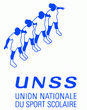 Nom de l’arbitre : _____________________________                Prénom :_______________________Académie : _____________________________________Nom du Partenaire : __________________________________    Rencontre : Equipe A : _________________ Equipe B : _________________   Contexte du match :  ___________________________Date et lieu : ____________________________                                Score mi-temps : ____________           Score Final : ____________Echelle dévaluation :						    total4 - très correct 3 – correct 2 – insuffisant 1 – faible Nom du conseiller : 								Date et signature :4321TObservationsLECTURE DU JEUComprend le jeuN’arrête pas forcément le jeuAppréciation des duels(Contacts) entre attaquants et défenseursSanctions sportivesJet Franc – 7M             CohérenceSanctions disciplinairesEchelle des sanctionsSanction AdaptéeProportionnalité : Sportive/DisciplinaireTECHNIQUEPlacement et déplacementCoopérationArbitre domine l’autreGeste et coup de siffletcommunicationPersonnalité : autoritéResponsable / décideur - RéactifACTIONMarcher – dribble – pied3 secondesEmpiètement - RenvoiDéfense en zoneBut après retombée en zoneJeu passifAutres règlesEngagement - Ordre (lieu des Jets)Impression générale et autresSynthèse et points importants à travailler :